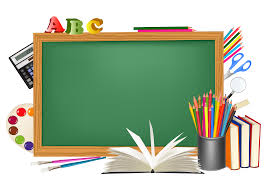          Моят незабравим ден в училище беше на 8 декември тази година. Беше ден, в който не се случи не едно, а две невероятни събития. Четирима ученици от нашето училище бяха поканени на конференция за проблемите на домашното насилие над деца в България.Бяхме обучени как да се предпазим от него и как и по какви начини може да се изрази то. Докато участниците в конференцията обсъждаха проблемите с тормоза над някого, ние направихме записи на всичко интересно и поучително. Накрая имахме задачата да направим някои рисунки на това, което бяхме видели и научили от представянето, което ни показаха, да напишем статия и да интервюираме обучителите за нашия училищен вестник, за който в момента съм отговорна,както  и една моя приятелка.След това прекрасно събитие се върнахме в училище и украсихме табло с материали, показващи нашето участие в конференцията и някаква полезна информация за това как да се предпазим от домашното насилие.Тъй като всъщност съм член на училищния клуб ,, Наблюдател ", аз бях заснета от телевизионен репортер, който дойде в нашето училище и всеки ученик в клуба ,, Наблюдател ", пожела на семейството и приятелите си да се насладят на празниците си.Прекарах един прекрасен ден! И да не забравя, че рожденият ден на моя Идол/ Ян Сомерхалдер/ е на този ден - 8 декември!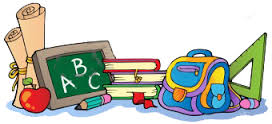                                                                       От Селин Али-6 а клас